Services and Facilities Committee Meeting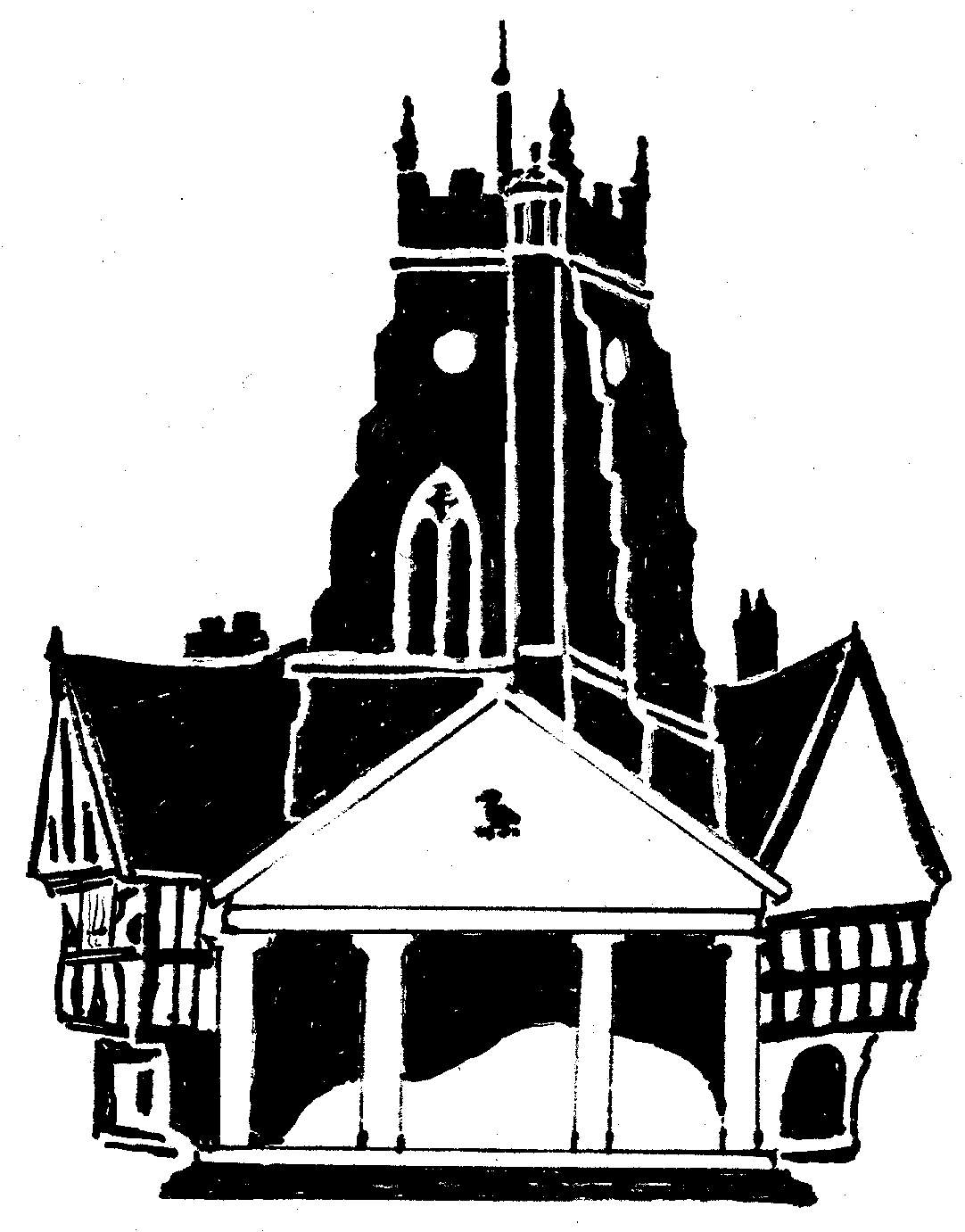         Market Drayton          Town CouncilAgenda Item: 8.SF Budget 2024/25        Market Drayton          Town CouncilDate: 30 November 2023        Market Drayton          Town CouncilAppendix : SF111        Market Drayton          Town CouncilCost CentreDescriptionBudget 2023/24Draft Budget 2024/25Explanation101Street Lighting16,000 11,500A reduction in cost due to joining Shropshire Councils scheme for streetlights.  103Recreation Grounds93,220 73,890MDSA had an increase from £27,500 to £40,000 last financial year and £15,000 was allocated for electrical repairs.  It is proposed to pay £27,500 next financial year.  Grass cutting has increased from £7,000 to £15,390.104Amenity Areas4,500 4,500105CCTV running costs2,060 2,060107In Bloom7,0008,704Increase in contractor charges for floral displays and an increase of £300 for the In Bloom competition. 111Cemetery40,31538,975A reduction in utility costs.112Public Toilets26,60027,100An increase of £1,500 due to an increase in the general maintenance budget. 113Christmas Lighting16,15018,000£1,000 increase to cover the additional stall hire charges.150Services & Facilities (General)165,000180,350Anticipated increase in salaries.  Increase in budget allocated for replacement vehicles.Total370,845365,079